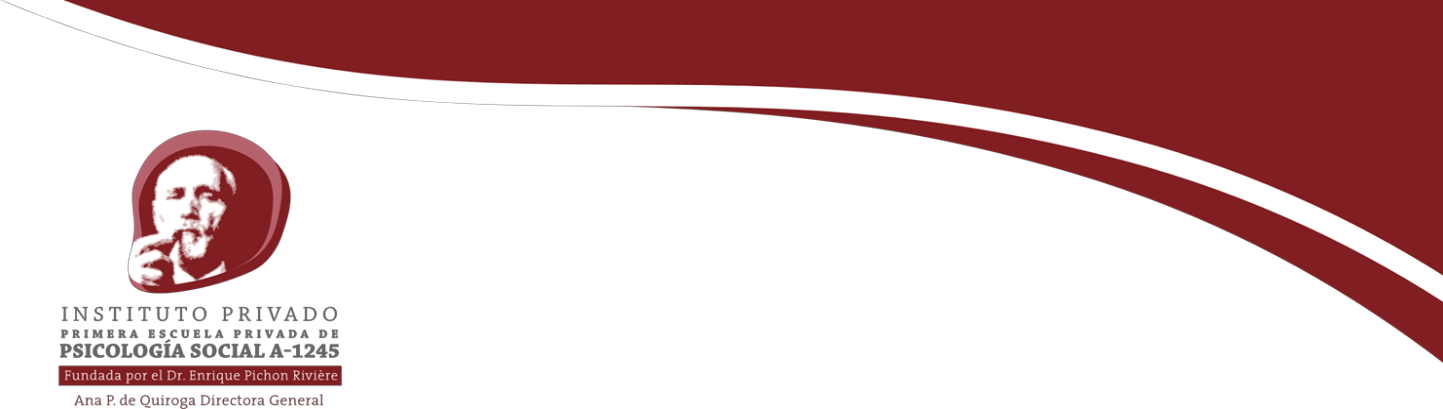 TÉCNICO SUPERIOR EN PSICOLOGÍA SOCIALMODALIDAD A DISTANCIARESOL-2020-1525-GCABA-MEDGCCarrera de cuatro años que permite el acceso a Posgrados y Maestrías UniversitariasPERFIL DEL EGRESADOEl Técnico Superior en Psicología Social estará capacitado para:Relevar recursos humanos, presentes o a adquirir para la realización de las tareas destinados a potenciar procesos comunicacionales y grupales; intervenir en procesos interaccionales desde una óptica que abarca procesos conscientes e inconscientes y su interjuego, los determinantes psíquicos y sociales y la determinación de los mismos en estos procesos; detectar las situaciones de conflicto que impidan la realización de la tarea; implementando técnicas individuales y grupales en función diagnóstica tendientes a promover el desarrollo social: encuestas, entrevistas, observación diagnóstica de grupos, instituciones y organizaciones desarrollar la capacidad de inserción y de organización de equipos interdisciplinarios, tanto para las tareas de desarrollo social y prevención como las de intervención en situaciones conflictivas; El asesoramiento, diseño, gestión, monitoreo y evaluación de proyectos psicosociales, grupales, organizacionales o comunitarios, de acuerdo con los lineamientos previstos por diferentes organismos gubernamentales y no gubernamentales, públicos o privados, dirigidos a la intervención sobre diferentes problemáticas psicosociales, grupos etarios y grupos sociales, cualquiera sea su localización o pertenencia social, desde el área pertinente de abordaje.INCUMBENCIASPodrá desempeñarse en forma independiente o en relación de dependencia en organismos oficiales y/o privados en función de la promoción social en campos de interacción entre sujetos con conflictivas diversas, entre ellas:En situaciones de crisis, emergencias sociales y conflictos en grupos, instituciones y sectores de la comunidad.Operando en el ámbito de la prevención de situaciones problemáticas con relación a áreas tales como: educación, tiempo libre, trabajo, salud, promoción y acción social. En distintas áreas de la vida colectiva que generan problemáticas para los sujetos, los grupos y las organizaciones comunitarias: Diseño y aplicación de metodologías, técnicas y dispositivos individuales, grupales, organizacionales, de participación comunitaria o social, con el objeto de intervenir a partir de necesidades y/o demandas en las distintas áreas de aplicación de la Psicología Social: Educación, Trabajo, Desarrollo Social o Local, Recreación y tiempo libre, Deportes, Medio Ambiente, Desarrollo del Tercer Sector y del Sector Empresario Productivo y de Servicios, Organizaciones, Redes Sociales, Prevención de violencia familiar, escolar, de género u otras; Acompañamiento e inclusión social de niños y jóvenes en situación de vulnerabilidad y/o en conflicto con la ley; Problemáticas psicosociales de la infancia y la juventud; Prevención de adicciones; fortalecimiento familiar; formación de agentes comunitarios; en el ámbito de la Justicia: acompañamiento de diversas problemáticas familiares; Tercera Edad; en capacitación laboral, empleabilidad y cultura del trabajo, fortalecimiento de emprendedores y grupos ligados a la Economía Social; situaciones de emergencia social.1